Об отмене решения 5-й внеочередной сессии 2-го созыва №18 от 09.12.2019 года «Об Утверждении видов работ и перечня объектов для отбывания осужденными уголовногонаказания в виде  обязательных  работ на территории Васильевского сельского поселения в 2020г.»          Рассмотрев Протест прокуратуры Белогорского района Республики Крым №Исорг-20350005-279320/20350005 от 13.10.2020 года о необходимости отмены решения сессии Васильевского сельского совета от 09.12.2019г №18, на основании Устава муниципального образования Васильевского сельского поселения Белогорского района Республики Крым Васильевский  сельский советРЕШИЛ:1.Отменить решение 5-й внеочередной сессии 2-го созыва от 09.12.2019 года №18 «Об Утверждении видов работ и перечня объектов для отбывания осужденными уголовного наказания в виде обязательных работ на территории Васильевского сельского поселения в 2020г. » 2.Решение вступает в силу со дня его официального опубликования (обнародования) на информационном стенде администрации Васильевского сельского поселения и на сайте поселения в информационно-телекоммуникационной сети  «Интернет»: васильевка-адм.рф. 3.Контроль за исполнением настоящего решения возложить на Председателя    Васильевского сельского совета - Главу администрации Васильевского сельского поселения Франгопулова В.Д.Председатель Васильевского сельского совета-глава администрации Васильевскогосельского поселения                                                               В.Д. ФрангопуловРеспублика КрымБелогорский муниципальный район Васильевское сельское поселениеВасильевский сельский совет 		13-я  сессия 2- созыва                                                             РЕШЕНИЕ11.11.2020г                                         с.Васильевка                               № 55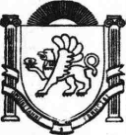 